双引擎分布式编码器 用 户 手 册   V1.0上海大因多媒体技术有限公司安全须知请先阅读所有说明，然后再尝试打开包装，安装或在连接电源之前，请操作本设备。打开包装并安装设备时，请记住以下几点：＊始终遵循基本的安全预防措施，以减少火灾风险，电击和人身伤害。＊为避免起火或电击危险，请勿将本机淋雨，潮湿或将本产品安装在靠近水的地方。＊切勿将任何液体溅到本产品之上或之中。＊切勿通过任何方式将任何物体塞入本产品设备上的开口或空槽，因为可能会损坏单元内部零件。＊请勿将电源线连接到建筑物表面。＊仅使用随附的电源设备。 如果电源已损坏请勿使用。＊请勿在电源线上放置任何物品在或放置在人行走的通道上。＊为防止设备过热，请勿将所有设备堆叠在一起或提供通风并允许足够的空间使空气在设备周围流通。＊警告：本产品属于A类设备。在居住环境中，运行此设备可能会造成无线电干扰。一、前言DN-210 FHIU TX是一款零延时无压缩KVM坐席、图像传输接口机，支持VGA、HDMI、DVI常规信号类型接入，可实现LCD、DID、DLP、LED等大屏拼接、多画面分割的最佳拼接控制编码接口。＊采用网络分布式架构，系统中任意一个编码故障均不影响系统继续运行，仅影响该单元对应的局部功能，实现真正意义上的高容错性。＊支持800x600~4096x2160，支持SDVoE和H.265硬件同时实时编码，向下兼容H.264;＊支持1080P@60fps /4K@60fps 实时编码处理，保证图像清晰、流畅；＊内置高性能图像处理单元，保证输入到输出端延时不超过0.1ms；＊单个接口机具有无限分发功能，支持多屏拼接、画面叠加、漫游、任意缩放、预案管理等功能；＊具备设备状态实时监测功能，设备故障通过软件实现快速报警；＊支持3D格式视频传输＊支持静态/动态字幕叠加功能；＊支持设置超高清图片底图；＊具备USB2.0数据传输功能；二、应用＊该编码接口机广泛应用于音视频传输领域。＊无缝对接安防IPC，支持RTSP码流的直接解码显示和浅压缩标准低延时坐席输出。＊支持模拟或外部HDMI显示器上的HDMI源扬声器系统＊支持KVM功能使用三、包装内容＊一台4k高清HDMI编码设备＊一台12V/3A直流电源适配器。＊一份编码器安装挂耳和配套固定螺丝。＊2只双层凤凰端子＊操作手册、合格证、保修卡各一份四、系统要求＊信号源设备，如媒体播放器、PC主机、IPC或机顶盒。＊信号显示设备，如显示器、投影仪、LCD拼接屏或LED显示屏。＊系统连接辅材，如10G交换机（交换机需要支持组播功能，如果交换机有查询器功能一定要打开查询器功能）、7类网线、HDMI高清线。五、产品参数＊支持HDMI1.4 * 1，4K@60Hz/2K@60Hz，8bit，YUV444信号输入＊10G网络RJ45 * 1，10000M-BaseT / SPF * 1。＊USB2.0 USB-B  * 1，支持数据透传和键鼠控制＊音频输入 * 1 / 输出* 1，HDMI内嵌音频 / 模拟48K采样，24bit，立体声。＊串口RS-232 * 1 / RS-485 * 1。红外IR*1。弱电继电器 * 1，24V@1A。＊光耦输入* 1，5V@20mA。＊电源2.1mm / 5.5mm接插件 * 1，12V@3A。＊PoE IEEE 802.3af，PoE模块需选配。＊温度 0~70°C，无凝露。＊编码格式：H.264 / H.265/SDVoE私有协议 ，媒体格式：RTSP，UDP，网络协议：TCP/IP，UDP，IGMP＊码流大小：3G~9.8G＊支持半透明OSD、扫描、预览、自定义KVM热键。六、操作控制和功能6.1前面板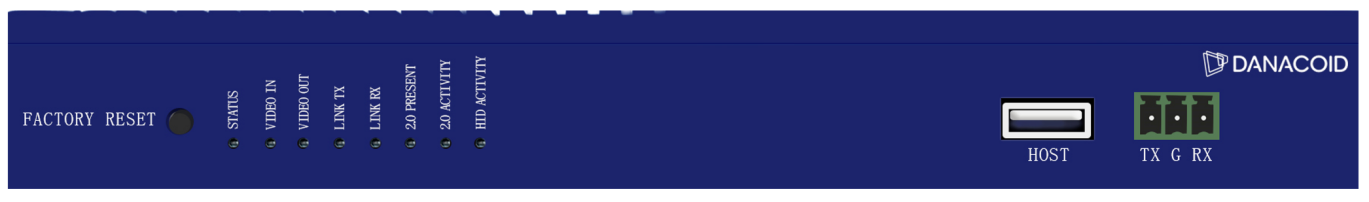 ①出厂设置按钮，可一键恢复出厂设置。②状态指示灯：网络状态、视频状态、设备运行状态等。③USB 2.0采集电脑鼠标接口。④ RS-232 接口，负责外部信号控制或RS-232远程传输控制。⑤ LOGO显示区域：此处为上海大因多媒体技术有限公司LOGO。6.2后面板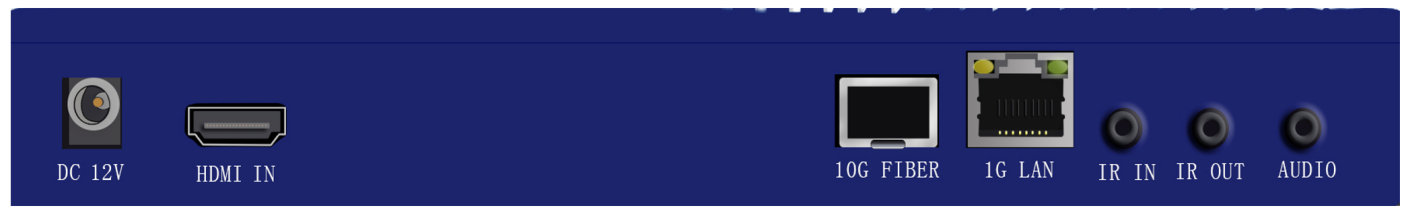 ①DC 12V:  双引擎编码设备DC 12V电源供电口②HDMI IN : 连接到HDMI源设备，例如媒体播放器，摄像机或机顶盒。③Fiber ：将光模块和光纤插入设备并连接10G交换机，通过PC电脑对编码设备进行配置和音视频的传输④Ethenet：将6类网线插入设备并连接10G交换机，通过PC电脑对编解码一体机进行配置和音视频的传输双码流协议⑤IR IN : 红外输入连接口⑥IR OUT：红外输出连接口⑦line in: 外部模拟音频输入采集口七、系统连接示意图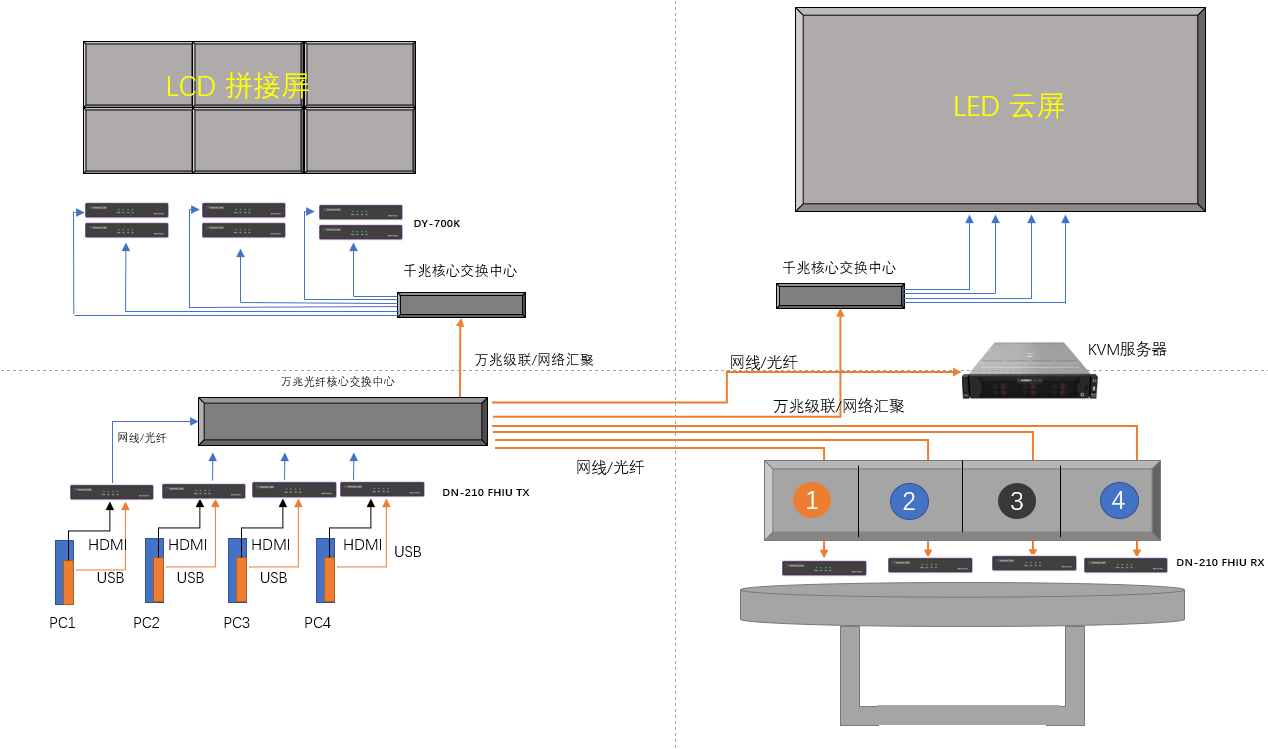 